1. Површина круга једнака је производу квадрата полупречника и броја π.тачнонетачно2. Формула за рачунање површине је: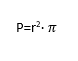 неда3. Израчунати површину датог круга на слици: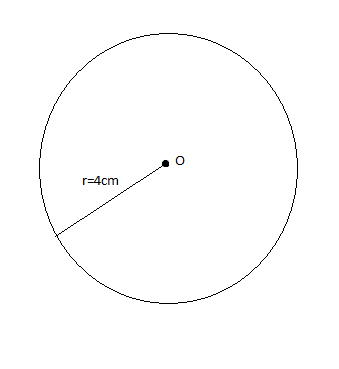 16π cm28π cm212π cm24π cm24. Одредити пречник круга ако је његова површина P=64πcm2.2r=10 cm2r=20 cm2r=5 cm2r=16 cm5. Израчунати површину круга чији је обим једнак 25,12 cm.P≈25,45π cm2P≈30,25π cm2P≈50,24π cm2P≈24,54π cm26. Израчунати површину круга описаног око правоуглог троугла чија је дужина хипотенузе једнака 10cm.P≈78,5π cm2P≈50,8π cm2P≈24,6π cm2P≈30,2π cm27. Колика је површина круга полупречника 13cm?179π cm2180π cm2170π cm2169π cm28. Израчунати обим круга ако је његова површина 375,1 cm2.l=4π cml=5π cml=6π cml=7π cm